		4-Je rédige le Cahier des charges fonctionnelVous allez établir un cahier des charges et proposer des idées pour chaque fonction afin de l’améliorer.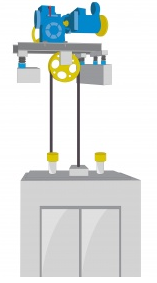 FICHE ELEVE –ANALYSE ET CONCEPTIONFICHE ELEVE –ANALYSE ET CONCEPTIONCI4                     Page :3Etude et conception d’un ASCENSEUR Etude et conception d’un ASCENSEUR Classe :3°        Nom :Prénom :                Prénom :                FONCTIONSCRITERESNIVEAUXFP1 : Doit permettre à l’utilisateur de se déplacer d’un étage à un autreCabine-Largeur minimale-Profondeur Minimale-Matériaux-Poids-Le sol (couverture, couleur,)Porte-OuvertureBoutons de commande-Hauteur-Inscriptions-Pose horizontale ou verticale ?Boutons d’appel-Formes du bouton-Emplacement-Face au bouton……………………….……………………….……………………….…………………………………………………………….…………………………………………………………….………………………………… ……………………………………..……………………………………………………………………………………….………………………………………………………………….………………………………………………………………..FC1 : Doit être adapté et plaire à l’utilisateur Nombre d’utilisateursForme de la cabine DimensionsRepèreConfort………………………………………………..………………………………………………………………………………………………………………………………………… FC2 : Doit être adapté au bâtimentFC 3 : Doit contenir des informations sur l’étage desservi Signalétique intérieurSignalétique extérieur-Emplacement-Informations ……………………………………………….……………………………………..……………………………………………………………………………..…………………………………......FC4 : Doit contenir un système d’éclairage Eclairage extérieur-DirectionEclairage intérieur…………………………………………………………………………………………………………………..FC5 : Doit être sur pour l’utilisateur -Indication de l’arrivé de l’ascenseur-Indication de la direction de l’ascenseur-Indication de chaque passage d’étage-Arrêt de la cabine en cas de rupture des câbles porteurs -Verrouillage des portes lorsque la cabine n’est pas à l’étage-En cas de blocage dans l’ascenseur………………………..…………………………….…………………………………………………………………………………………….…………………………………FC6 : Doit être adapté à l’environnementFormeCouleurMatériauxAdapté à l’environnement (………)…………………………………………FC7 : Doit résister aux dégradationsMatériauxNettoyageChangement de pièces usagées ou dégradées